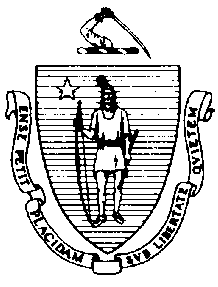 The Executive Office of Health and Human ServicesDepartment of Public HealthBureau of Environmental HealthCommunity Sanitation Program250 Washington Street, Boston, MA 02108-4619Phone: 617-624-5757 Fax: 617-624-5777TTY: 617-624-5286May 8, 2015Steven W. Tompkins, SheriffSuffolk County Sheriff’s Department20 Bradston StreetBoston, MA 02118Re: Facility Inspection – Suffolk County House of Correction, BostonDear Sheriff Tompkins:In accordance with M.G.L. c. 111, §§ 5, 20, and 21, as well as Massachusetts Department of Public Health (Department) Regulations 105 CMR 451.000: Minimum Health and Sanitation Standards and Inspection Procedures for Correctional Facilities; 105 CMR 480.000: Storage and Disposal of Infectious or Physically Dangerous Medical or Biological Waste (State Sanitary Code, Chapter VIII); 105 CMR 590.000: Minimum Sanitation Standards for Food Establishments (State Sanitary Code Chapter X); the 1999 Food Code; 105 CMR 520.000 Labeling; and 105 CMR 205.000 Minimum Standards Governing Medical Records and the Conduct of Physical Examinations in Correctional Facilities; I conducted an inspection of the Suffolk County House of Correction on March 27 and 28, 2015 accompanied by Sergeant Daniel Hickey, EHSO/FS, Captain Brian Reynolds, EHSO/FS, and Marian Robertson Community Sanitation Program. Violations noted during the inspection are listed below including 44 repeat violations:HEALTH AND SAFETY VIOLATIONS(* indicates conditions documented on previous inspection reports)BUILDING # 111th FloorStaff Bathroom # 1142105 CMR 451.123*	Maintenance: Ceiling vent dustyClassroom # 1145	No Violations NotedClassroom # 1156	No Violations NotedSlop Sink Room # 1158105 CMR 451.353	Interior Maintenance: Wall vent dusty105 CMR 451.353		Interior Maintenance: Wet mop stored in sinkMeeting Room	No Violations NotedProgram AreaClassroom # 1 (1151)	Unable to Inspect - OccupiedClassroom # 2 (1153)	Unable to Inspect - OccupiedCaseworker’s Office # 1143105 CMR 451.353		Interior Maintenance: Ceiling tile damagedUnit 1-11-1Common Area105 CMR 451.353	Interior Maintenance: Dryer vent duct damagedShowers			Unable to Inspect Shower # 1 – Occupied105 CMR 451.123	Maintenance: Soap scum on wall in shower # 2 and 3Bathroom	No Longer UsedKitchenette	No Violations NotedLaundry Area	No Violations NotedCells105 CMR 451.353	Interior Maintenance: Wall paint damaged in cell # 7Unit 1-11-2Common Area	No Violations NotedShowers	Unable to Inspect Shower # 3 – Occupied	No Violations NotedBathroom	No Longer UsedLaundry Area105 CMR 451.353	Interior Maintenance: Ceiling damaged above washing machine105 CMR 451.353	Interior Maintenance: Debris behind washing machine105 CMR 451.353	Interior Maintenance: Window cracked near cell # 9Kitchenette	No Violations NotedCells	No Violations Noted10th Floor10th Floor Visiting Room	No Violations NotedRoom # 1053	No Violations NotedRoom # 1054	Unable to Inspect - LockedRoom # 1059	No Violations NotedOffices	No Violations NotedStaff Bathroom # 1074105 CMR 451.123*	Maintenance: Ceiling vent dusty105 CMR 451.123	Maintenance: Debris on floorSlop Sink Room # 1050105 CMR 451.353	Interior Maintenance: Debris in sinkUnit 1-10-1Common Area	No Violations NotedShower		Unable to Inspect - OccupiedKitchenette	No Violations NotedCell105 CMR 451.353*	Interior Maintenance: Wall paint peeling in cell # 16105 CMR 451.103	Mattresses: Mattress damaged in cell # 13105 CMR 451.140	Adequate Ventilation: Inadequate ventilation, wall vent blocked in cell # 8105 CMR 451.353	Interior Maintenance: Wall dirty in cell # 14105 CMR 451.353	Interior Maintenance: Wall paint peeling in cell # 7105 CMR 451.353	Interior Maintenance: Ceiling paint peeling in cell # 9, 11, 13, 14, 15, and 16105 CMR 451.353	Interior Maintenance: Bed frame rusted in cell # 16Unit 1-10-2Common Area	No Violations NotedShowers	No Violations NotedKitchenette	No Violations NotedCells105 CMR 451.353*	Interior Maintenance: Ceiling paint peeling in cell # 3, 4, 5, 6, 7, 8, 9, 11, 13, and 15105 CMR 451.353*	Interior Maintenance: Wall paint damaged in cell # 8105 CMR 451.353	Interior Maintenance: Ceiling paint peeling in cell # 16105 CMR 451.103	Mattresses: Mattress damaged in cell # 7Unit 1-10-3	Unable to Inspect – No Longer UsedUnit 1-10-4 Women’s Infirmary Area	Unable to Inspect – No Longer Used9th FloorStaff Bathroom # 944	Unable to Inspect - OccupiedSlop Sink # 956105 CMR 451.353	Interior Maintenance: Drain cover not secure105 CMR 451.353	Interior Maintenance: Debris in sinkRecreational Deck # 940105 CMR 451.353*	Interior Maintenance: Ceiling paint peelingUnit 1-9-1Common Area105 CMR 451.353	Interior Maintenance: Ceiling dirtyShower Area105 CMR 451.123	Maintenance: Ceiling vent dusty in shower # 2105 CMR 451.123	Soap scum on wall in shower # 2Closet	No Violations NotedKitchenette	No Violations NotedCells105 CMR 451.353*	Interior Maintenance: Wall paint damaged in cell # 8105 CMR 451.353	Interior Maintenance: Wall paint peeling in cell # 6Unit 1-9-2Common Area105 CMR 451.353	Interior Maintenance: Ceiling vent dustyShower Area	No Violations NotedSlop Sink Room	No Violations NotedStorage Room # 958	No Violations NotedKitchenette	No Violations NotedLaundry	No Violations NotedCells105 CMR 451.103	Mattresses: Mattress damaged in cell # 2, 4, and 168th Floor8th Floor Program Area	Unable to Inspect - LockedSlop Sink # 848No Violations NotedRecreational Deck105 CMR 451.353*	Interior Maintenance: Ceiling paint peeling105 CMR 451.350	Structural Maintenance: Ceiling left unfinished105 CMR 451.353	Interior Maintenance: Debris on floorUnit 1-8-1Common Area105 CMR 451.353*	Interior Maintenance: Slippers under washer and dryer unitsUtility Closet	No Violations NotedShowers105 CMR 451.123	Maintenance: Curtain damaged in shower # 1Cells	No Violations NotedUnit 1-8-2	Unable to Inspect – Closed7th Floor (Office Space)Slop Sink Room # 755105 CMR 451.353	Interior Maintenance: Wall vent dusty105 CMR 451.353	Interior Maintenance: Debris in sink6th Floor6th Floor Meeting Room and Dining Hall	No Violations NotedUnit 1-6-1Upper Cells105 CMR 451.103	Mattresses: Mattress damaged in cell # 22Upper Showers105 CMR 451.123	Maintenance: Soap scum on walls in shower # 1, 2, and 3Lower Cells105 CMR 451.103	Mattresses: Mattress damaged in cell # 5Recreation Area105 CMR 451.345	Illumination in Common Passage Ways and Areas: Inadequate lighting, light outUnit 1-6-2Common Area	No Violations NotedShowers	No Violations NotedUpper Cells105 CMR 451.353	Interior Maintenance: Wall paint peeling in cell # 17, 22, and 27105 CMR 451.353	Interior Maintenance: Wall dirty in cell # 25Upper Showers105 CMR 451.123	Maintenance: Debris in ceiling vent in shower # 1 and 2105 CMR 451.123	Maintenance: Wall dirty in shower # 2 and 3Lower Cells105 CMR 451.140	Adequate Ventilation: Inadequate ventilation, wall ventilation grille blocked in cell # 1Lower Showers105 CMR 451.123	Maintenance: Wall dirty in shower # 3Laundry	No Violations NotedStaff Bathroom # 656	No Violations Noted5th FloorSlop Sink Room # 563105 CMR 451.353	Interior Maintenance: Debris in sink5th Floor CustodyBathroom # 1	No Violations NotedBathroom # 2	No Violations NotedKitchenette	No Violations NotedUnit 1-5-1Common Area	No Violations NotedUtility Closet # 540	No Violations NotedShower Area105 CMR 451.123	Maintenance: Shower curtain damaged in shower # 2Kitchenette	No Violations NotedCells	No Violations NotedUnit 1-5-2	Unable to Inspect – ClosedUnit 1-5-2 A	Unable to Inspect – Closed4th FloorHallway	No Violations NotedStaff Bathroom # 445	No Violations NotedSlop Sink # 454	No Violations NotedUtility Room105 CMR 451.353*	Interior Maintenance: Ceiling vent missingVisit/Contact Area	No Violations NotedUnit 1-4-1	Unable to Inspect - ClosedUnit 1-4-2Common Area105 CMR 451.353	Interior Maintenance: Ceiling vent dustyShower Area	No Violations NotedKitchenette	No Violations NotedCells	No Violations Noted3rd FloorSlop Sink Room # 371	No Violations NotedRecreational Deck	No Violations NotedUnit 1-3-1Common Area105 CMR 451.353	Interior Maintenance: Ceiling vent dustyRoom # 333 and 334	No Violations NotedStorage Room # 336105 CMR 451.353	Interior Maintenance: Wet mop stored in bucket105 CMR 451.353	Interior Maintenance: Noxious odor presentStaff Bathroom # 337105 CMR 451.350	Structural Maintenance: Ceiling left unfinishedCells	No Violations NotedRecreational Deck105 CMR 451.353	Interior Maintenance: Ceiling paint peelingUnit 1-3-2Common Area	No Violations NotedStaff Bathroom # 360	No Violations NotedRecreational Room # 368	No Violations NotedShower Area105 CMR 451.123*	Maintenance: Debris on floor in cell # 2 and 3105 CMR 451.123	Maintenance: Wall vent dusty in shower # 2 and 3Kitchenette	No Violations NotedCells105 CMR 451.103		Mattresses: Mattress damaged in cell # 5, 10, and 112nd Floor
CheckpointNo Violations NotedOffice Area	No Violations NotedMain Visiting	Unable to Inspect - OccupiedChapel # 170	No Violations NotedMosque # 269	No Violations NotedStaff Bathroom # 263	Unable to Inspect - OccupiedSlop Sink Room # 271	No Violations NotedUnit 1-2-1Common Area105 CMR 451.353	Interior Maintenance: Ceiling vent dustySlop Sink Room # 229105 CMR 451.353	Interior Maintenance: Debris in sinkStaff Bathroom	No Violations NotedBathroom # 230105 CMR 451.123*	Maintenance: Soap scum on walls in shower # 1 and 4105 CMR 451.123	Maintenance: Soap scum on floor in shower # 1, 2, and 4105 CMR 451.123	Maintenance: Soap scum on walls in shower # 2105 CMR 451.123	Maintenance: Soap scum on shower curtains in shower # 1, 2, and 3105 CMR 451.130	Plumbing: Plumbing not maintained in good repair, sink # 2 leakingCloset # 236	No Violations NotedBathroom # 235105 CMR 451.123*	Maintenance: Soap scum on walls in shower # 3105 CMR 451.123	Maintenance: Soap scum on walls in shower # 2 and 4105 CMR 451.123*	Maintenance: Shower curtain dirty in shower # 1, 3, and 4105 CMR 451.123	Maintenance: Shower curtain missing in shower # 2105 CMR 451.123	Maintenance: Ceiling vent dusty105 CMR 451.123	Maintenance: Wall dirty in shower # 2Storage Room # 14	No Violations NotedRooms105 CMR 451.140	Adequate Ventilation: Inadequate ventilation, wall vent blocked in room # 17, 18, 19, 22, 23, 25, 28, 29, and 31Workout Room # 16105 CMR 451.353	Interior Maintenance: Ceiling damagedLaundry Room105 CMR 451.353	Interior Maintenance: Ceiling damaged105 CMR 451.353	Interior Maintenance: Lint built up behind dryerTV Area105 CMR 451.353	Interior Maintenance: Wall paint peeling1st FloorLobby Area	No Violations NotedMale Bathroom # 139105 CMR 451.123	Maintenance: Floor paint peelingFemale Bathroom # 140	No Violations NotedLower AdministrationBreak AreaFC 4-602.12(B)	Cleaning of Equipment and Utensils; Frequency: Interior of toaster oven dirtyMale Bathroom105 CMR 451.123	Maintenance Ceiling vent dustyFemale Bathroom	No Violations NotedCentral Control	No Violations NotedCentral Control Bathroom	No Violations NotedCommunity Work ProgramCommon AreaNo Violations NotedControl Desk	No Violations NotedBathroom/Shower # 109105 CMR 451.123	Maintenance: Drain flies observed105 CMR 451.123	Maintenance: Ceiling vent dustyBathroom # 2105 CMR 451.123	Maintenance: Drain flies observed105 CMR 451.123	Maintenance: Ceiling vent dusty105 CMR 451.130	Plumbing: Plumbing not maintained in good repair, sink # 1 continually runningShower # 3105 CMR 451.123	Maintenance: Drain flies observedShower # 2105 CMR 451.123	Maintenance: Drain flies observedRooms105 CMR 451.353	Interior Maintenance: Ceiling vent damagedLaundry Room	No Violations NotedTV Area	No Violations NotedUtility Closet	No Violations NotedStaff Bathroom # 121105 CMR 451.123	Maintenance: Ceiling vent dustyComputer Room # 122	No Violations NotedOffice # 123	No Violations NotedServing AreaFC 6-501.11*	Maintenance and Operation; Repairing: Facility not in good repair, ceiling tiles loose and not secureFC 6-501.11*	Maintenance and Operation; Repairing: Facility not in good repair, drain cover missingFC 6-501.111(B)	Maintenance and Operations; Pest Control: Drain flies observed in serving areaSlop Sink Room # 125
105 CMR 451.353	Interior Maintenance: Ceiling vent dustyBUILDING # 2
Hallway	No Violations NotedStaff LoungeFC 4-601.11(c)	Cleaning of Equipment and Utensils, Objective: Non-food contact surface dirty,	freezer dirtyVending Machines	No Violations NotedWater Fountain	No Violations NotedFemale Locker Room # 2109	No Violations NotedMale Locker Room # 2110 and 2111	No Violations NotedWeight Room	No Violations NotedLocker Room # 2119105 CMR 451.353	Interior Maintenance: Window cracked105 CMR 451.130	Plumbing: Plumbing not maintained in good repair, water fountain continually runningAdministrative Staff AreaMale Bathroom # 2221	No Violations NotedFemale Bathroom # 2222	No Violations NotedKitchenette	No Violations NotedBUILDING # 33rd FloorStaff Bathroom # 3378	No Violations Noted2nd Floor HousingStaff Bathroom # 3278 and 3470	No Violations NotedUnit 3-1Common Area	No Violations NotedStaff Bathroom # 3270	No Violations NotedSlop Sink Room # 3265	No Violations NotedHandicapped Shower Unit # 3266	No Violations NotedLaundry Storage # 3366	No Violations NotedLower Laundry Area	No Violations NotedLower Shower Area105 CMR 451.123*	Maintenance: Soap scum on walls in shower # 4 and 5105 CMR 451.123*	Maintenance: Soap scum on floor in shower # 4 and 5Kitchenette	No Violations NotedUpper Laundry Area	No Violations NotedUpper Shower Area	No Violations NotedCells	No Violations NotedRecreational Deck 3-1 and 3-2105 CMR 451.130	Plumbing: Plumbing not maintained in good repair, pipe above rec deck leaking onto rec deckUnit 3-2Common Area	No Violations NotedStaff Bathroom # 3296	No Violations NotedStorage Room # 3392No Violations NotedHandicapped Shower # 3293	No Violations NotedSlop Sink Room # 3294	No Violations NotedLower Laundry Area105 CMR 451.353	Interior Maintenance: Dryer ventilation damaged behind dryerLower Shower Area105 CMR 451.123	Maintenance: Soap scum on wall in shower # 4 and 5105 CMR 451.123	Maintenance: Debris on floor in shower # 4Kitchenette	No Violations NotedUpper Laundry Area105 CMR 451.353*	Interior Maintenance: Dryer ventilation not secure to wall105 CMR 451.353	Interior Maintenance: Debris behind wallUpper Shower Area105 CMR 451.123	Maintenance: Soap scum on wall in shower # 7, 8, and 9105 CMR 451.123	Maintenance: Debris on floor in shower # 8Uniform Storage # 3390No Violations NotedSlop Sink Room # 3393No Violations NotedCellsNo Violations NotedStaff Bathroom # 3479	No Violations NotedUnit 3-3Unable to Inspect - UnoccupiedUnit 3-4Common Area105 CMR 451.353	Interior Maintenance: Floor tile missing outside cell # 51Recreational Deck 3-4105 CMR 451.353*	Interior Maintenance: Wall paint peeling105 CMR 451.353*	Interior Maintenance: Floor paint peelingHandicapped Shower # 3491	No Violations NotedSlop Sink # 3492	No Violations NotedStaff Bathroom # 3494No Violations NotedLower Laundry Area105 CMR 451.353	Interior Maintenance: Dryer not vented to the outside105 CMR 451.353	Interior Maintenance: Debris behind dryerLower Shower Area105 CMR 451.123*	Maintenance: Soap scum on walls in shower # 3 and 5Kitchenette105 CMR 451.353	Interior Maintenance: Caulking behind sink dirtyUpper Laundry Area	No Violations NotedUpper Shower Area105 CMR 451.123*	Maintenance: Soap scum on walls in shower # 6, 7, 8, 9, and 10105 CMR 451.123	Maintenance: Ceiling vent dustySlop Sink Room # 3582	No Violations NotedUniform Storage # 3581No Violations NotedCells	No Violations Noted1st Floor Education Area
Common AreaNo Violations NotedClassrooms	No Violations NotedLibrary # 3149	No Violations NotedStaff Bathroom # 3142	No Violations NotedInmate Bathroom # 3162		No Violations NotedOffice Area # 3131	No Violations NotedOffice Staff Bathroom # 3126	No Violations NotedMain LaundryHallway	No Violations NotedOfficeNo Violations NotedStorage # 3184	No Violations NotedLaundry Area	No Violations NotedTwo-Compartment Sink	No Violations NotedHandwash Sink	No Violations NotedBathroom # 3181	No Violations NotedBUILDING # 4Dining Hall # 4137No Violations NotedBathroom # 4257 and 4268No Violations NotedBathroom # 4275 and 4285No Violations NotedBathroom # 4354 and 4366105 CMR 451.123	Maintenance: Standing water under toilet # 3Bathroom # 4374 and 4387	Unable to Inspect – Out-of-OrderSlop Sink # 4375	No Violations NotedUnit 4-1Common Area105 CMR 451.353*	Interior Maintenance: Ceiling water stained near cell # 14 and 15Kitchenette	No Violations NotedSlop Sink Room	No Violations NotedLower Shower Area105 CMR 451.123	Maintenance: Soap scum on floor in shower # 1 and 6Handicapped Shower # 4364		No Violations NotedUpper Shower Area105 CMR 451.123	Maintenance: Soap scum on wall in shower # 3 and 4105 CMR 451.123	Maintenance: Soap scum on floor in shower # 3105 CMR 451.123	Maintenance: Shower curtain damaged in shower # 1Handicapped Shower # 4365		No Violations NotedCells105 CMR 451.353	Interior Maintenance: Wall paint damaged in cell # 14, 15, and 16Unit 4-2Staff Bathroom # 4254	No Violations NotedBathroom # 4268	Unable to Inspect - OccupiedCommon Area	No Violations NotedKitchenette	No Violations NotedLaundry Area	No Violations NotedStorage Room # 6123	No Violations NotedTV Room # 4273	No Violations NotedRoom # 4352	No Violations NotedLaundry Storage Room105 CMR 451.353	Interior Maintenance: Debris behind washer and dryerSlop Sink Room	No Violations NotedCells	No Violations NotedUtility Room # 4388	No Violations NotedHandicapped Shower # 4274	No Violations NotedBathroom # 4285	No Violations NotedHandicapped Shower # 4256	No Violations NotedUnit 4-3Common Area	No Violations NotedKitchenette	No Violations NotedSlop Sink Room	No Violations NotedLower Shower Area	(Shower # 1 Unable to Inspect – In Use)105 CMR 451.123	Maintenance: Shower wall dirty in shower # 3Upper Shower Area	No Violations NotedHandicapped Shower # 4377	No Violations NotedCells	No Violations NotedUnit 4-4 DCAM OfficeFC 4-602.12(B)	Cleaning of Equipment and Utensils; Frequency: Interior of toaster oven dirtyFC 4-602.12(B)	Cleaning of Equipment and Utensils; Frequency: Interior of microwave oven dirtyCGIIndustries	No Violations NotedMaintenance Department	No Violations NotedSlop Sink Closet	No Violations NotedStaff Bathroom	No Violations NotedInmate Bathroom	No Violations NotedBUILDING # 5Food Service AreaSection 1Inmate Locker Room105 CMR 451.123	Maintenance: Wall left unfinished in stall # 1Slop Sink Room	No Violations NotedChemical Storage	No Violations NotedStaff Bathroom	No Violations NotedMechanical Warewashing AreaFC 6-501.11*	Maintenance and Operation; Repairing: Facility not in good repair, wall paint damaged behind tray racksFC 6-501.12(A)	Maintenance and Operation; Cleaning: Facility not cleaned properly, standing water observed under tray warewash machinePot Wash AreaFC 6-501.11	Maintenance and Operation; Repairing: Facility not in good repair, ceiling leakingFC 6-501.12(A)	Maintenance and Operation; Cleaning: Facility not cleaned properly, wall dirty under	3-bay sink, possible mold growthPot Wash Handwash Sink	No Violations NotedTray Area Handwash SinkFC 5-205.15(B)	Plumbing System, Operations and Maintenance: Plumbing system not maintained in 	good repair, faucet leakingSection 2Kettles	No Violations NotedPrep-Sink	No Violations NotedSupply Room	No Violations NotedOffice	No Violations NotedSection 3Stove Top Area	No Violations NotedSection 4	No Violations NotedPrep-Table	No Violations NotedRefrigerator # 1FC 4-501.11(A)*	Maintenance and Operation, Equipment: Equipment not maintained in a state of good 	repair, baseboard damagedBread Cooler # 2	No Violations NotedRefrigerator # 3	No Violations NotedFreezer # 4	No Violations NotedRefrigerator # 5	No Violations NotedIce Machine	No Violations NotedSection 5FC 6-501.12(A)	Maintenance and Operation; Cleaning: Facility not cleaned properly, ceiling tiles dirty around ventsPots and Pans Room	No Violations NotedSpecial Diet Area	No Violations NotedSection 6FC 6-501.111(B)	Maintenance and Operations; Pest Control: Drain flies observedFC 6-501.11	Maintenance and Operation; Repairing: Facility not in good repair, wall divider damagedRefrigerator # 6	No Violations Noted2-Bay Sink Area	No Violations NotedPrep-Refrigerators and Tray Assembly LineFC 6-202.15(A)(3)*	Design, Construction, and Installation; Functionality: Outer door not weather and 	vermin tightFC 3-305.11(A)(2)*	Preventing Contamination from Premises: Return vent dusty above warmersStaff Food Line and Dining RoomFC 5-205.11(A)*	Plumbing System, Operations and Maintenance: Handwashing sink not accessible, blocked when door is openFC 6-501.11*	Maintenance and Operation; Repairing: Facility not in good repair, wall paint damagedFC 6-501.11*	Maintenance and Operation; Repairing: Facility not in good repair, floor paint damagedFC 4-501.11(B)	Maintenance and Operation, Equipment: Equipment components not maintained in a state of good repair, Traulsen hot holding unit gaskets damagedFC 3-306.11	Preventing Contamination from Consumer: Food display not protected by an appropriate guard, sneeze guard brokenWarehouse	No Violations NotedCommissary	No Violations NotedStaff Bathroom	No Violations NotedBUILDING # 6105 CMR 451.350*	Structural Maintenance: Outer door not rodent and weathertight near commissaryHealth Services Medical AreaHallway	No Violations NotedExam Room # 1 (3172)No Violations NotedExam Room # 2 (3134)No Violations NotedExam Room # 3 (3171)	No Violations NotedExam Room # 4 (3133)	No Violations NotedFile Room # 6226105 CMR 451.353	Interior Maintenance: Ceiling tiles water stainedInmate Bathroom # 6229105 CMR 451.123*	Maintenance: Ceiling water stained105 CMR 451.123	Maintenance: Hand towel dispenser damagedX-Ray Room # 6265	No Violations NotedDental Exam Room # 6261		No Violations NotedDental Storage Closet105 CMR 451.353*	Interior Maintenance: Counter front damaged and no longer easily cleanableMedicine Storage Room105 CMR 451.353*	Interior Maintenance: Counter top and backsplash damaged and no longer 
easily cleanableLab Room # 6268	No Violations NotedBreak Room	No Violations NotedMedical UnitStorage # 6253	No Violations NotedRecreational Room # 6258	No Violations NotedKitchenette # 6256	No Violations NotedIsolation Cells	No Violations NotedIsolation Handwash Sink	No Violations NotedCells	No Violations NotedShower Area	No Violations NotedInmate Property # 6246	No Violations NotedStaff Bathroom # 6247	No Violations NotedChemical Storage Room # 6248	No Violations NotedMedical Waste/Biohazard Storage # 6250105 CMR 451.353	Interior Maintenance: Noxious odor notedStorage Room # 6252	No Violations NotedStorage Room # 6253Unable to Inspect – LockedOffice # 6254	No Violations NotedBooking AreaHallway	No Violations NotedControl	No Violations NotedHolding Cell # 6105	No Violations NotedProperty Room # 6106	No Violations NotedOld Shower Room # 6111	No Violations NotedMale Holding Cells	No Violations NotedBathroom # 6114	No Violations NotedBreak Room # 6131	No Violations NotedStaff Bathroom # 6135105 CMR 451.123*		Maintenance: Ceiling vent dirtyFemale Property Room	No Violations NotedFemale Changing Room # 6138	No Violations NotedStorage Room # 6139	No Violations NotedFemale Holding Cells	No Violations NotedBUILDING # 7Vehicle Trap105 CMR 451.350*	Structural Maintenance: Wall damagedBathroom105 CMR 451.123*	Maintenance: Wall left unfinishedBUILDING # 8Lobby Areas	No Violations NotedUnit 8-1Staff Bathroom	No Violations NotedCommon Area	No Violations NotedElectrical # 8-108	No Violations NotedStaff Break Room # 8-116FC 4-501.11(B)	Maintenance and Operation, Equipment: Equipment components not maintained in a 	state of good repair, refrigerator gasket dirtyLaundry Area	No Violations NotedSlop Sink Room # 8-123	No Violations NotedBathroom # 8-121		No Violations NotedBathroom # 8-122	105 CMR 451.123*	Maintenance: Floor damaged Holding Cell # 7	No Violations NotedCells	105 CMR 451.353*	Interior Maintenance: Floor tiles damaged in cell # 2, 3, 5, and 6105 CMR 451.353	Interior Maintenance: Floor tiles damaged in cell # 7105 CMR 451.353	Interior Maintenance: Floor tiles missing in cell # 8 and 9Unit 8-2Hallway	No Violations NotedStaff Bathroom # 8-206	No Violations NotedMedical # 8-207	No Violations NotedMedical # 8-212	No Violations NotedStorage # 8-226	No Violations NotedCommon Area	No Violations NotedLaundry Area	No Violations NotedRoom # 8-215	No Violations NotedRecreational Room # 8-215 and 8-216	No Violations NotedRecreational Room # 8-217	No Violations NotedStorage 8-218 A & B	No Violations NotedInmate Bathroom # 8-221	105 CMR 451.123*	Maintenance: Floor damaged in toilet # 1 and 2105 CMR 451.123	Maintenance: Soap scum on floor in shower # 1, 2, and 4Inmate Bathroom # 8-222		No Violations NotedSlop Sink # 8-223	No Violations NotedCells	No Violations NotedUnit 8-3Hallway	No Violations NotedStaff Bathroom # 8-306	No Violations NotedStorage # 8-307FC 4-501.11(A)*	Maintenance and Operation, Equipment: Equipment not maintained in a state of good repair, shelf rusted in refrigeratorStorage # 8-326	No Violations NotedInmate Property # 8-311	No Violations NotedCommon Area	No Violations NotedLaundry Area	No Violations NotedRoom # 8-315	No Violations NotedRecreational Room # 8-316	No Violations NotedRecreational Room # 8-317	No Violations NotedStorage # 8-318A	No Violations NotedInmate Bathroom # 8-321105 CMR 451.123*	Maintenance: Floor damaged throughout bathroomInmate Bathroom # 8-322105 CMR 451.123	Maintenance: Floor left unfinishedSlop Sink Room # 8-323	No Violations NotedCells	No Violations NotedUnit 8-4Staff Bathroom # 8-406	No Violations NotedStorage # 8-407	No Violations NotedStorage # 8-426	No Violations NotedInmate Property # 8-411	No Violations NotedCommon Area	No Violations NotedLaundry Area	No Violations NotedRoom # 8-415	No Violations NotedRecreational Room # 8-416	No Violations NotedRecreational Room # 8-417	No Violations NotedStorage # 8-418 A & B	No Violations NotedInmate Bathroom # 8-421	No Violations NotedInmate Bathroom # 8-422	No Violations NotedSlop Sink Room # 8-423	No Violations NotedCells	No Violations NotedObservations and RecommendationsThe inmate population was 821 at the time of inspection.This facility does not comply with the Department’s Regulations cited above. In accordance with 105 CMR 451.404, please submit a plan of correction within 10 working days of receipt of this notice, indicating the specific corrective steps to be taken, a timetable for such steps, and the date by which correction will be achieved. The plan should be signed by the Superintendent or Administrator and submitted to my attention, at the address listed above.To review the specific regulatory requirements please visit our website at www.mass.gov/dph/dcs and click on "Correctional Facilities" (available in both PDF and RTF formats).To review the Food Establishment regulations please visit the Food Protection website at www.mass.gov/dph/fpp and click on “Food Protection Regulations”. Then under “Retail” click “105 CMR 590.000 - State Sanitary Code Chapter X – Minimum Sanitation Standards for Food Establishments” and “1999 Food Code”.To review the Labeling regulations please visit the Food Protection website at www.mass.gov/dph/fpp and click on “Food Protection Regulations”. Then under “General Food Regulations” click “105 CMR 520.000: Labeling.” This inspection report is signed and certified under the pains and penalties of perjury.Sincerely,Jonathan Brown Environmental Health Inspector, CSP, BEHcc:	Suzanne K. Condon, Associate Commissioner, Director, BEH	Steven Hughes, Director, CSP, BEHJay Youmans, Director of Government AffairsMarylou Sudders, Secretary, Executive Office of Health and Human Services Carol Higgins O’Brien, Commissioner, DOCYolanda Smith, Superintendent	Sergeant Daniel Hickey, EHSO/FSDiane Chalifoux-Judge, R.S., Principal Health Inspector, Boston Inspectional Services	Clerk, Massachusetts House of Representatives	Clerk, Massachusetts Senate	Daniel Bennett, Secretary, EOPSCHARLES D. BAKERGovernorKARYN E. POLITOLieutenant Governor